Додаток 12
до наказу Міністерства інфраструктури України
від 18 жовтня 2013 року № 811
(у редакції наказу
Міністерства інфраструктури України
від 17 січня 2022 року № 15)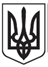 УКРАЇНАСВІДОЦТВО ФАХІВЦЯ
ОФІЦЕРА З ОХОРОНИ СУДНА№ _______ВИДАНО НА ПІДСТАВІ ПОЛОЖЕНЬ МІЖНАРОДНОЇ КОНВЕНЦІЇ
  ПРО ПІДГОТОВКУ І ДИПЛОМУВАННЯ МОРЯКІВ ТА НЕСЕННЯ ВАХТИ 1978 РОКУ, З ПОПРАВКАМИ, ГЛАВИ ХІ-2 МІЖНАРОДНОЇ КОНВЕНЦІЇ З БЕЗПЕКИ
ЛЮДСЬКОГО ЖИТТЯ НА МОРІ І МІЖНАРОДНОГО КОДЕКСУ
З ОХОРОНИ СУДЕН ТА ПОРТОВИХ ЗАСОБІВУряд України засвідчує, що _____________________________________________________________ ,дата народження _______________ , пройшов схвалений початковий курс підготовки офіцерів охорони судна, відповідно до положень правила VI/5 зазначеної Конвенції ПДНВ, з поправками, та національних вимог і відповідає стандарту компетентності, зазначеному в розділі A-VI/5 Кодексу з підготовки і дипломування моряків та несення вахти, і може бути призначений                          ОСОБОЮ, ВІДПОВІДАЛЬНОЮ ЗА ОХОРОНУ СУДНА,як визначено в розділах _________________________  Міжнародного кодексу з охорони суден
та портових засобів.Дата видачі: _____________________________. Термін дії: ___________________________________.Оригінал цього свідоцтва повинен згідно з пунктом 11 правила I/2 Конвенції знаходитися на судні, доки його власник працює на цьому судні.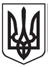 UKRAINECERTIFICATE OF PROFICIENCY
SHIP SECURITY OFFICER№ _______ISSUED UNDER THE PROVISIONS OF THE INTERNATIONAL CONVENTION
       ON STANDARDS OF TRAINING, CERTIFICATION AND WATCHKEEPING FOR SEAFARERS,  1978, AS AMENDED, THE INTERNATIONAL CONVENTION FOR THE SAFETY OF LIFE AT SEA, THE INTERNATIONAL SHIP AND PORT FACILITY SECURITY CODEThe Government of Ukraine certifies that ___________________________________________________ ,date of birth __________ , had completed approved by the Administration training course for ship security officers in accordance with the provisions of Regulation VI/5 of the above Convention, as amended, and national requirements and has been found meeting the standard of competence specified in Section A-V1/5 of the Seafarers Training, Certification and Watchkeeping Code, and may be designated as                                                   SHIP SECURITY OFFICERas defined in sections ____________________________  of the International Ship and Port Facility
Security Code.Date of issue: ______________________________ Date of expiry: ______________________________The original of this certificate must be kept available in accordance with regulation I/2, paragraph 11 of the STCW Convention while its holder is serving on a ship.{Додаток 12 в редакції Наказу Міністерства інфраструктури № 15 від 17.01.2022, з урахуванням змін, внесених Наказом Міністерства інфраструктури № 77 від 09.02.2022} Фотографія
власника диплома________________________________________________________________
 (посада, власне ім’я, прізвище і підпис уповноваженої посадової особи)Гербова печатка
________________________________________________________________
 (підпис власника диплома)Автентичність та дійсність цього документа можуть бути перевірені за допомогою унікального QR коду, телефону ______________________ або електронною поштою _______________________. Така перевірка здійснюється засобами Реєстру документів моряків.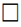 
Унікальний QR кодPhoto of the holder
of the certificate
____________________________________________________
 (Capacity, name and signature of duly authorized official)Official Seal_____________________________________________________
 (Signature of the holder of the certificate)The authenticity and validity of this certificate can be verified by QR code, phone ______________________ or by e-mail ________________________. Such verification shall be carried out by means of the Register of Seafarers Documents.
Унікальний QR код